Litteraturlista Här ser du den litteratur som ingår i kurserna på Grund och Gy. Det är viktigt att du skaffar litteraturen till din/dina kurs/kurser så fort som möjligt. De flesta böcker kan du hitta på internetbokhandlar eller låna på biblioteket. GRUNDMatematik Grund, delkurs 1 och 2:Cordanova delkurs 1 och 2 (2017). Danielsson, Gabrielsson, Löfstrand & Bellander. Gleerups.ISBN 978-91-40–696175.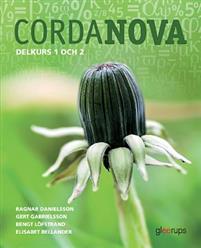 Matematik grundläggande nivå, delkurs 3:Cordanova delkurs 3 (2017). Danielsson, Gabrielsson, Löfstrand & Bellander. Gleerups.ISBN 978-91-40-696892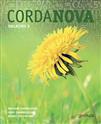 Matematik Grund, delkurs 4:Cordanova delkurs 4 (2018). Danielsson, Gabrielsson, Löfstrand & Bellander. Gleerups.ISBN: 978-91-40–696908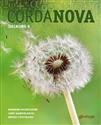 Svenska som andraspråk Grund, delkurs 1 och 2:Lärobok: Nå Målen Svenska som andraspråk Delkurs 1 och 2 (2018), Fredrik Harstad Gleerups.ISBN: 40697059Grammatikbok: Forma svenskan, grammatiska övningar i svenska som andraspråk (2015, 2018). Lasse Svensson. Studentlitteratur.ISBN: 978-91-44–11072–1.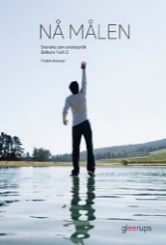 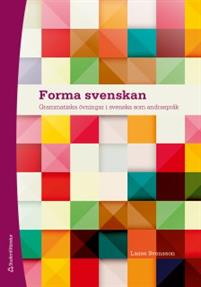 Svenska som andraspråk Grund, delkurs 3 och 4:Lärobok: Nå målen, svenska som andraspråk delkurs 3 och 4 (2019), Maria Fohlin & Fredrik Harstad. Gleerups. ISBN: 9789140692375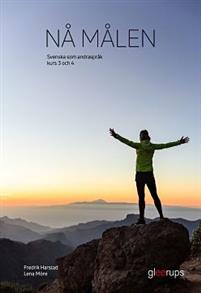 GYSvenska 1 Formativ svenska 1.  Carin Eklund och Inna Rösåsen. Liber.ISBN: 9789147121465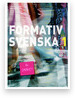 Svenska som andraspråk 1Formativ svenska som andraspråk 1. Carin Eklund och Inna Rösåsen. Liber.ISBN: 9789147121472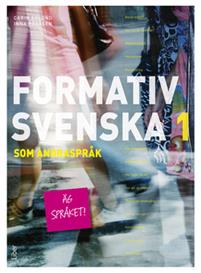 Svenska som andraspråk 2Formativ svenska och svenska som andraspråk 2 av Carin Eklund, Inna RösåsenISBN: 9789147124183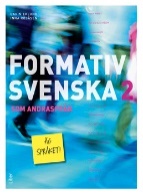 Svenska som andraspråk 3Formativ svenska som andraspråk 3 av Carin Eklund, Inna RösåsenISBN: 9789147138265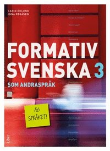 Matematik 1AMatematik Origo 1a av Verner Gerholm, Kerstin OlofssonISBN:   9789152360767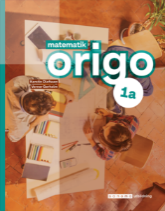 Du behöver också en räknare som kan prioriteringsreglernaMatematik 2AMatematik Origo 2a av  Verner Gerholm, Johan Skarp, Kerstin OlofssonISBN:  9789152360750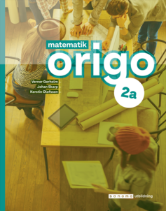 Du behöver också en grafräknare till denna kurs (t ex Texas TI-82)Uppdaterad senast: 20211026Engelska grund Delkurs 1 Engelska grund Delkurs 1 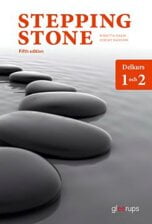 Stepping Stone delkurs 1 och 2, elevbok, 5:e upplAv Birgitta Dalin, Jeremy HansonISBN: 51102931                     (Nypris ca: 359 kr) Engelska grund Delkurs 2 Engelska grund Delkurs 2 Stepping Stone delkurs 1 och 2, elevbok, 5:e upplAv Birgitta Dalin, Jeremy HansonISBN: 51102931                     (Nypris ca: 359 kr) Engelska grund Delkurs 3 Engelska grund Delkurs 3 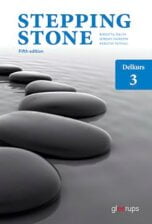 Stepping Stone delkurs 3, elevbok, 5:e uppl Av Birgitta Dalin, Jeremy Hanson, Kerstin TuthillISBN: 51103525                (Nypris ca: 369 kr) Engelska grund Delkurs 4 Engelska grund Delkurs 4 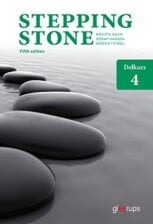 Stepping Stone delkurs 4 elevbok 5:e uppl Av Birgitta Dalin, Jeremy Hanson, Kerstin TuthillISBN: 51103532                  (Nypris ca: 379 kr)